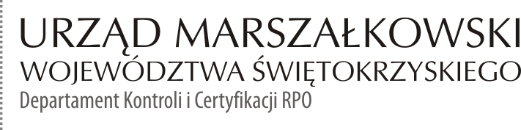 KC-I.432.723.1.2021                                                                         	Kielce, dn. 17.12.2021 r.Gmina Staszówul. Opatowska 3128 – 200 StaszówINFORMACJA POKONTROLNA NR KC-I.432.723.1.2021/DKS-1z kontroli w trakcie realizacji projektu nr RPSW.03.04.00-26-0024/17 pn. „Modernizacja oświetlenia ulicznego na energooszczędne na terenie Miasta i Gminy Staszów”, realizowanego w ramach Działania 3.4 „Strategia niskoemisyjna, wsparcie zrównoważonej multimodalnej mobilności miejskiej”, 3 Osi priorytetowej „Efektywna i zielona energia” Regionalnego Programu Operacyjnego Województwa Świętokrzyskiego na lata 2014 - 2020, polegającej na weryfikacji dokumentów                            w zakresie prawidłowości przeprowadzenia właściwych procedur dotyczących udzielania zamówień publicznych, przeprowadzonej na dokumentach w siedzibie Instytucji Zarządzającej Regionalnym Programem Operacyjnym Województwa Świętokrzyskiego na lata 2014 – 2020 w dniach                                           od 11 do 15.10.2021 roku. oraz na dokumentach zamieszczonych przez Beneficjenta w systemie                   SL 2014 w dniach 15-16.12.2021 r.I. INFORMACJE OGÓLNE:1. Nazwa i adres badanego BeneficjentaGmina Staszówul. Opatowska 3128 – 200 Staszów2. Status prawny BeneficjentaWspólnota samorządowa – gminaII. PODSTAWA PRAWNA KONTROLI:Niniejszą kontrolę przeprowadzono na podstawie art. 23 ust. 1 w związku z art. 22 ust. 4 ustawy z dnia 11 lipca 2014 r. o zasadach realizacji programów w zakresie polityki spójności finansowanych 
w perspektywie finansowej 2014-2020 (Dz.U. z 2020 r., poz. 818 j.t.).III. OBSZAR I CEL KONTROLI:Cel kontroli stanowi weryfikacja dokumentów w zakresie prawidłowości przeprowadzenia przez Beneficjenta właściwych procedur dotyczących udzielania zamówień publicznych 
w ramach realizacji projektu nr RPSW.03.04.00-26-0024/17 pn. „Modernizacja oświetlenia ulicznego na energooszczędne na terenie Miasta i Gminy Staszów”.Weryfikacja obejmuje dokumenty dotyczące udzielania zamówień publicznych związanych             z wydatkami przedstawionymi przez Beneficjenta we wniosku o płatność  nr RPSW.03.04.00-26-0024/17-013.Kontrola przeprowadzona została przez Zespół Kontrolny złożony z pracowników Departamentu Kontroli i Certyfikacji RPO Urzędu Marszałkowskiego Województwa Świętokrzyskiego z siedzibą w Kielcach, w składzie:Dariusz Kosela (kierownik Zespołu Kontrolnego),Małgorzata Walczak  (członek Zespołu Kontrolnego).IV. USTALENIA SZCZEGÓŁOWE:W wyniku dokonanej w dniach od 11.10.2021 r. do 16.12.2021 r. weryfikacji dokumentów dotyczących zamówień udzielonych w ramach projektu nr RPSW.03.04.00-26-0024/17, przesłanych do Instytucji Zarządzającej Regionalnym Programem Operacyjnym Województwa Świętokrzyskiego na lata 2014 – 2020 przez Beneficjenta za pośrednictwem Centralnego systemu teleinformatycznego SL 2014, Zespół kontrolny ustalił co następuje.W ramach projektu Beneficjent przeprowadził postepowanie o udzielenie zamówienia publicznego             nr 2020/S 085-200804.  Przedmiotowe postępowanie zostało wszczęte w dniu 02.04.2020 r. poprzez przekazanie ogłoszenia o zamówieniu Urzędowi Publikacji Unii Europejskiej. Przeprowadzone postępowanie dotyczyło wyboru dostawcy opraw oświetleniowych wraz z ich montażem.  W wyniku rozstrzygnięcia przedmiotowego postępowania, w dniu 29.10.2020 r. zawarto umowę nr 35/BZP/IKOŚ/2020 między Beneficjentem a Wykonawcą – Centrum Zaopatrzenia Energetyki Eltast Sp. z o.o. z siedzibą w Radomiu na kwotę 1 199 250,00 zł brutto. Z treści dokumentów zamieszczonych w systemie SL wynika iż:- zakres rzeczowy zamówienia został zrealizowany zgodnie z umową,- przedmiot zamówienia został zrealizowany 77 dni po terminie wskazanym w umowie w związku z czym Beneficjent obciążył Wykonawcę karą umowną. W wyniku weryfikacji przedmiotowego postępowania nie stwierdzono nieprawidłowości ani błędów formalnych.Lista sprawdzająca w/w postępowanie stanowi dowód nr 1 do niniejszej Informacji Pokontrolnej.V. REKOMENDACJE I ZALECENIA POKONTROLNE:Ustalenia o średnim stopniu istotności.       W związku z obciążeniem Wykonawcy karą umowną z tytułu nieterminowej realizacji przedmiotu zamówienia zobowiązuje się Beneficjenta do przedłożenia, do dnia 28.02.2022 r. dowodów na potwierdzenie okoliczności:- wystąpienia przez Beneficjenta z powództwem o zapłatę należności z tytułu nałożonej kary umownej, lub- zapłaty przez Wykonawcę należności z tytułu nałożonej kary umownej.Niniejsza Informacja pokontrolna zawiera 3 strony oraz 1 dowód, który dostępny jest do wglądu w siedzibie Departamentu Kontroli i Certyfikacji RPO, ul. Witosa 86, 25 – 561 Kielce.Dokument sporządzono w dwóch jednobrzmiących egzemplarzach, z których jeden zostaje przekazany Beneficjentowi. Drugi egzemplarz oznaczony terminem „do zwrotu” należy odesłać na podany powyżej adres w terminie 14 dni od dnia otrzymania Informacji pokontrolnej.Jednocześnie informuje się, iż w ciągu 14 dni od dnia otrzymania Informacji pokontrolnej Beneficjent może zgłaszać do Instytucji Zarządzającej pisemne zastrzeżenia, co do ustaleń w niej zawartych. Zastrzeżenia przekazane po upływie wyznaczonego terminu nie będą uwzględnione.Kierownik Jednostki Kontrolowanej może odmówić podpisania Informacji pokontrolnej informując na piśmie Instytucję Zarządzającą o przyczynach takiej decyzji.Ponadto, Beneficjent w terminach wskazanych w rekomendacjach i zaleceniach pokontrolnych zobowiązany jest do przekazania pisemnej informacji o sposobie wykonania zaleceń pokontrolnych lub wykorzystania rekomendacji, a także o podjętych działaniach lub przyczynach ich zaniechania, a w przypadku uzupełniania dokumentacji dostarczenia jej we wskazanych sposobie i formie.Kontrolujący: IMIĘ I NAZWISKO: Dariusz Kosela           ……………………………………...IMIĘ I NAZWISKO: Małgorzata Walczak   …………………………………..….        Kontrolowany/a:                                                                                                     .…………………………………